İlçesi			: Haliliye                                                                                                                                                               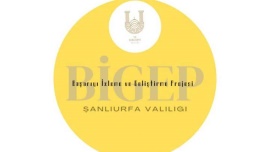 Okul/Kurum Adı	: Prof.Dr.Necmettin Erbakan İmam Hatip OrtaokuluARALIK AYI OKUL ÇALIŞMA RAPORUÇALIŞMA YAPILAN ALANYAPILAN ÇALIŞMALAR (Özet Olarak Belirtilecektir.)YAPILAN ÇALIŞMADAN SORUMLUYÖNETİCİ VEYA ÖĞRETMENYAPILAN ÇALIŞMAYA AİT BAĞLANTI ADRESİ(WEB SAYFASI, SOSYAL MEDYA HESAPLARI)ÇALIŞMANIN BAŞLAMA VE BİTİŞ TARİHLERİEğitsel FaaliyetlerOkul Deneme Sınavı-Bigep Hazırbulunuşluk Sınavıİbrahim YALÇIN-Ömer ÇAKMAKhttps://urfanecmettinerbakaniho.meb.k12.trAralık Ayı 1.HaftaAralık Ayı 3.haftaSosyal, Kültürel ve Sportif FaaliyetlerHafızlık Yarışması Dilimiz Zenginliktir Projesi Kuran Okuma YarışmasıEzan Okuma YarışmasıDünya Arapça Günü Etkinliğiİbrahim YALÇINÖmer ÇAKMAKMehmet ÖZERMevlüt GÜNNAR https://urfanecmettinerbakaniho.meb.k12.tr/Ay BoyuncaRehberlik Çalışmaları-Meslek ile ilgi, yetenek ve  değer ilişkisi hakkında seminer yapılarak öğrenciler bilgilendirildi.-Öğrencilere küçük, orta ve büyük ölçekte hedef belirleme hakkında seminer yapılarak öğrenciler bilgilendirildi. -LGS tanıtım ve bilgilendirme sunumu yapıldı.-LGS çalışma taktikleri sunumu yapıldı.-Akademik başarısı düşük öğrencilerle bireysel görüşmeler yapılarak öğrenme stillerine uygun ve verimli ders çalışmaları konusunda destek sağlandı.Akademik başarısı yüksek öğrencilerle bireysel görüşmeler yapılarak  durumları izlendi.Devamlılık konusunda motivasyon sağlandı.-Deneme sınav sonuçlarına göre başarılı öğrencilerle görüşme yapılarak devamlılıkları konusunda destek ve motivasyon sağlandı.-Bahar SÜNGÜ  Zeynep AİŞEOĞLU-Bahar SÜNGÜ  Zeynep AİŞEOĞLU-Bahar SÜNGÜ  Zeynep AİŞEOĞLU-Bahar SÜNGÜ  Zeynep AİŞEOĞLU-Bahar SÜNGÜ Zeynep AİŞEOĞLU-Bahar SÜNGÜZeynep AİŞEOĞLU                https://terapotikakademi.com/25.12.202325/12/202325/12/202325/12/202304-29/12/202320/12/2023Proje Çalışmalarıİyi Uygulama ÖrnekleriMatematik-İngilizce BranşıÖmer ÇAKMAKGünnur AKKUŞhttps://urfanecmettinerbakaniho.meb.k12.tr/